Sv. Ivan Zelina, 15. svibnja 2019.O B A V I J E S TObavještavaju se svi predsjednici i zamjenici predsjednika biračkih odbora kao i svi članovi i zamjenici članova biračkih odbora da će se u petak 24.05.2019. godine u gradskoj vijećnici Grada Svetog Ivana Zeline, na adresi Trg A. Starčevića 12, Sv. Ivan Zelina, održati edukacija biračkih odbora povodom provedbe predstojećih izbora za izbor članova u Europski parlament iz Republike Hrvatske.Mole se svi predsjednici i zamjenici predsjednika kao i svi članovi i zamjenici članova biračkih odbora da se odazovu u točno zakazano vrijeme, kako se ne bi stvarale gužve te kako bi mogli započeti sa radom točno prema sljedećem terminu:birački odbori od broja 1. do broja 25. u 18,00 satibirački odbori od broja 26. do broja 50. u 19,00 satiNapominjemo da je Državno izborno povjerenstvo Republike Hrvatske na svojim internetskim stranicama (www.izbori.hr) objavilo E-learning za članove biračkih odbora na redovitim biračkim mjestima u Republici Hrvatskoj. Riječ je o on line tečaju koji bi članove biračkih odbora na redovitim biračkim mjestima, uz Podsjetnik o radu biračkih odbora, trebao uputiti u načinu njihova rada na izborni dan.  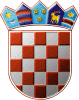 REPUBLIKA HRVATSKAGRADSKO IZBORNO POVJERENSTVOGRADA SVETOG IVANA ZELINEPredsjednicaZvjezdana Murat Milas, v.r.